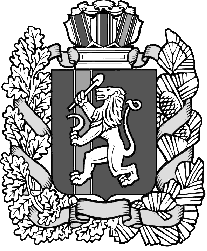 Дзержинский сельский Совет депутатовДзержинского района Красноярского краяРЕШЕНИЕ с. Дзержинское21.03.2024                                                                                                  №19-126рОб утверждении отчета главы сельсовета о результатах своей деятельности, деятельностиадминистрации сельсовета за 2023 год         В соответствии с Федеральным законом от  06.10.2003 года  № 131-ФЗ «Об общих принципах организации местного самоуправления в Российской Федерации», в соответствии со статьями  п.2 ст.15, 22, 26 Устава Дзержинского сельсовета, Дзержинский сельский Совет депутатов РЕШИЛ:          1. Утвердить отчет главы сельсовета о результатах своей деятельности, деятельности администрации сельсовета  за  2023 год.         2.Признать деятельность главы сельсовета, деятельность администрации сельсовета в 2023 году - удовлетворительной.         3. Решение вступает в силу со дня подписания.  Председатель сельского   Совета депутатов                                                                           Ю.Л. Самусева